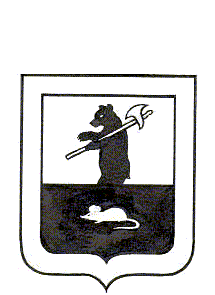 МУНИЦИПАЛЬНЫЙ СОВЕТ ГОРОДСКОГО ПОСЕЛЕНИЯ МЫШКИНРЕШЕНИЕОтчет о работе Главы и Администрациигородского поселения Мышкин за 2019 годПринято Муниципальным Советом городского поселения Мышкин «23» июня  2020 годаРуководствуясь Федеральным законом от 06.10.2003 № 131- ФЗ «Об общих принципах организации местного самоуправления в Российской Федерации» и Уставом городского поселения Мышкин Мышкинского муниципального района Ярославской области, заслушав отчет Главы и Администрации городского поселения Мышкин о результатах деятельности за 2019 год,Муниципальный Совет городского поселения Мышкин РЕШИЛ:1. Отчет о работе Главы и Администрации городского поселения Мышкин за 2019 год принять к сведению и признать работу удовлетворительной.		2. Настоящее решение разместить на официальном сайте Администрации городского поселения Мышкин и опубликовать в средствах массовой информации.       	3. Настоящее  решение вступает в   силу с  момента подписания. Глава городского                                                  Председатель Муниципального поселения Мышкин                  	                         Совета городского поселения Мышкин______________Е. В. Петров                              _________________Чистяков Л.А.«23» июня 2020 года  № 5